      APPENDIX 5     to the Terms and Conditions of Bank Services of NSDDocument Forms to Be Filled in by ClientsDeclaration of Accessionto the Bank Account Agreement                                                 			      		         __ __________ 20__________________________________________________________________________(Client's full name and Principal State Registration Number (OGRN) / registration number)represented by ______________________________________________________________________ acting on the basis of _____________________________________________, hereby, in accordance with Article 428 of the Russian Civil Code, accedes, on a full and unconditional basis, to the Bank Account Agreement the terms and conditions of which are set out in the Terms and Conditions of NSD’s Bank Services and NSD's Fee Schedule related thereto.The Client acknowledges that the Client is aware of the terms and conditions under which services will be provided and accepts that the Terms and Conditions of NSD’s Bank Services and NSD's Fee Schedule may be amended by NSD unilaterally, at its discretion.The Client agrees and acknowledges that any and all disputes, dissents, or claims arising out of the Agreement or directly or indirectly relating to the Agreement, including those relating to its execution, existence, amendment, performance, violation, termination, or validity, which are not resolved by the Parties, shall be resolved in arbitration administered by the Arbitration Center at the Russian Union of Industrialists and Entrepreneurs in accordance with its rules in effect on the date of the filing of the statement of claim. Any award issued by the arbitral tribunal will be final and binding on the Parties and may not be disputed.Date: ____________________ 20__, No. ______          		  (to be completed by NSD)ACCOUNT APPLICATIONfor a trading bank account with NSD1. Applicant's full and/or short name (as per the Applicant's Articles of Association) ________________________________________________________________________________________________________________________2. Applicant's full and short name in a foreign language 1___________________________________________________________________________________________________________________________________________________________________________________________________3. Applicant's address in a foreign language 2 ___________________________________________________________________________________Status: _____________________________________ Organization type: _________________________________________                              ( resident/non-resident)                                   	                                   (credit/non-credit)Taxpayer Identification Number (INN)/Foreign Company Code (KIO): _______________   BIC: _________________________________                                                                                                                                          	                       (for credit institutions)Tel.:_______________ Fax: __________________  E-mail: ___________________ SWIFT: __________________4. Ownership             Non-public ownership              			Public (federal) ownership             Public (other than federal) ownership    5. Type of activities 3          Financial                                 Commercial                                  Non-commercial      Please open the following trading bank account(s) for the purpose of trade settlement upon clearing:* Securities Market Sector – Clearing House: CCP NCC NSD Clearing Sector – Clearing House: NSD         Sector "NSD's Clearing in the Commodity Market" – Clearing House: NSD______________________________________________________*      Trading bank accounts are opened in accordance with and subject to the Terms and Conditions of Bank Account Services of NSD (Appendix 1 to the Bank Account Agreement)The documents required to open a bank account with NSD are submitted together with this Application.Please send statements for the account(s) as follows5:      via the SWIFT system6                      	by e-mail:7 ____________________________	 Please send notification of account(s) opening as follows 8:       via the SWIFT system 5	     	 in hard copyIf the Client and NSD maintain electronic data interchange, statements will be prepared on-line upon the Client's requests.         We hereby represent that, as of the date of this Application, no credit institution has decided to suspend transactions in any account held by us with such credit institution.    We hereby represent that we do not intend to transfer funds to accounts held by any non-residents who are neither residents of the Republic of Belarus, nor residents of the Republic of Kazakhstan, and who act either for their own benefit or on behalf of third parties (hereinafter referred to as "non-resident counterparties"), under foreign trade contracts with any such non-resident counterparties, under which goods earlier purchased from residents of the Republic of Belarus or the Republic of Kazakhstan are imported to the Russian Federation from the Republic of Belarus or the Republic of Kazakhstan, respectively, and where residents submit to authorized banks, as supporting documents, shipping documents issued by consignors of the Republic of Belarus or the Republic of Kazakhstan.7CEO (Client's authorized representative):_________________________________                                ________________              ____________________________             (job title)	                            			    (signature)          		(initials and last name) Stamp here 	______________________ 20__________________________________________________________________1  To be completed as per the Articles of Association if a foreign currency account is applied for. Where the Articles of Association do not contain the Client's name in a foreign language, the Client shall, at its own discretion, transliterate its name using the Latin alphabet. 2  To be completed using the Latin alphabet if a foreign currency account is applied for.3  This field is to be completed by Russian residents only. Financial organizations include credit institutions, insurance companies, professional securities market participants, non-governmental pension funds, and investment funds', unit investment funds', or non-governmental pension funds' managers. 4  The fields are optional.5  To be completed if the SWIFT system is used.6  Statements (including those for already existing bank accounts) will be sent to the e-mail address specified. The Client acknowledges and agrees that such information will be sent unencrypted, and thus can be read by third parties.7 This applies to Russian resident clients. 8 The fields are optional. If the field is not filled in, the notification of account(s) opening is sent to the Client in hard copy.                                                                                                                                                                                                                                                    Date: ______________ 20__, No. ______                                                                                                                                                                               ( to be completed by NSD)   ACCOUNT APPLICATIONfor an account with NSD1. Applicant's full and/or short name (as per the Applicant's Articles of Association): __________________________________________________ _____________________________________________________________________________________________________________________2. Applicant's full and short name in a foreign language1_________________________________________________________________________3. Applicant's address in a foreign language 2 __________________________________________________________________________________ _______________________________________________________________________________________________________________/ Status: __________________________________ Organization type: ________________________________                          (resident/non-resident)                                                                                  (credit/non-credit)Taxpayer Identification Number (INN)/Foreign Company Code (KIO): _______________ BIC: _______________________________________                 (for credit institutions)   Tel.:_______________ Fax: __________________ E-mail: ___________________ SWIFT: __________________4. Ownership         Non-public ownership                            Public (federal) ownership                            Public (other than federal) ownership    5. Type of activities 3          Financial              Commercial               Non-commercial      Please open a bank account(s) for us:         The documents required to open a bank account with NSD are submitted together with this Application.      Please send statements for the account(s) as follows5:     	 via the SWIFT system6                   		  by e-mail:7 _______________________       If the Client and NSD maintain electronic data interchange, statements will be prepared on-line upon the Client's requests.  Please send notification of account(s) opening as follows 9: via the SWIFT system6	              		in hard copy      We hereby represent that, as of the date of this Application, no credit institution has decided to suspend transactions in any account held by us with such credit institution.We hereby represent that we do not intend to transfer funds to accounts held by any non-residents who are neither residents of the Republic of Belarus, nor residents of the Republic of Kazakhstan, and who act either for their own benefit or on behalf of third parties (hereinafter referred to as "non-resident counterparties"), under foreign trade contracts with any such non-resident counterparties, under which goods earlier purchased from residents of the Republic of Belarus or the Republic of Kazakhstan are imported to the Russian Federation from the Republic of Belarus or the Republic of Kazakhstan, respectively, and where residents submit to authorized banks, as supporting documents, shipping documents issued by consignors of the Republic of Belarus or the Republic of Kazakhstan.8CEO (Client's authorized representative):_________________________________                                ________________              ____________________________             (job title)		        			              (signature)        	      (initials and last name)Stamp here 	______________________ 20________________________________________________________________________________________________________________________________1  To be completed as per the Articles of Association if a foreign currency account is applied for. Where the Articles of Association do not contain the Client's name in a foreign language, the Client shall, at its own discretion, transliterate its name using the Latin alphabet. 2  To be completed using the Latin alphabet if a foreign currency account is applied for.3  This field is to be completed by Russian residents only. Financial organizations include credit institutions, insurance companies, professional securities market participants, non-governmental pension funds, and investment funds', unit investment funds', or non-governmental pension funds' managers. 4  The said list is maintained by the Bank of Russia and available on the Bank of Russia's official web site.5  The fields are optional.6  To be completed if the SWIFT system is used.7  / Statements (including those for already existing bank accounts) will be sent to the e-mail address specified. The Client acknowledges and agrees that such information will be sent unencrypted, and thus can be read by third parties.8 This applies to Russian resident clients. 9 The fields are optional. If the field is not filled in, the notification of account(s) opening is sent to the Client in hard copy.Date: ____________________ 20__, No. ______            (to be completed by NSD)Account application to Open a Special Account with NSD for the Purposes of Settlements through an Individual Account Held with а Foreign Organization1. Applicant's full and/or short name (as per the Applicant's Articles of Association): ____________________________________________ ________________________________________________________________________________________________________________2. Applicant's full and short name in a foreign language1__________________________________________________________________________________________________________________________________________________________________________________3. Адрес места нахождения на иностранном языке / Applicant's address in a foreign language2 _________________________________Status __________________________________ Organization type ________________________________                         ( resident/non-resident)                                                                (credit/non-credit)          Taxpayer Identification Number (INN)/Foreign Company Code (KIO): ______________ BIC __________________________________              (for credit institutions)Tel.:_______________   Fax: __________________  E-mail: ___________________ SWIFT: __________________4. Ownership            Non-public ownership                Public (federal) ownership               Public (other than federal) ownership    5. Type of activities 3          Financial                  Commercial               Non-commercial      Please open  the following bank account(s) for the purposes of settlements through individual accounts: Euroclear Bank SA/NV, BrusselsThe documents required to open a bank account with NSD are submitted together with this Application.      Please send statements for the account(s) as follows5:via the SWIFT system6                     			by e-mail:7 _______________________       If the Client and NSD maintain electronic data interchange, statements will be prepared on-line upon the Client's requests.          We hereby represent that, as of the date of this Application, no credit institution has decided to suspend transactions in any account held by us with such credit institution.We hereby represent that we do not intend to transfer funds to accounts held by any non-residents who are neither residents of the Republic of Belarus, nor residents of the Republic of Kazakhstan, and who act either for their own benefit or on behalf of third parties (hereinafter referred to as "non-resident counterparties"), under foreign trade contracts with any such non-resident counterparties, under which goods earlier purchased from residents of the Republic of Belarus or the Republic of Kazakhstan are imported to the Russian Federation from the Republic of Belarus or the Republic of Kazakhstan, respectively, and where residents submit to authorized banks, as supporting documents, shipping documents issued by consignors of the Republic of Belarus or the Republic of Kazakhstan.8CEO (Client's authorized representative):______________________________                               ________________                         ____________________________             (job title)				                      (signature)           			     (initials and last name)Stamp here 	______________________ 20_________________________________________________________________________________________________________________1  To be completed as per the Articles of Association if a foreign currency account is applied for. Where the Articles of Association do not contain the Client's name in a foreign language, the Client shall, at its own discretion, transliterate its name using the Latin alphabet. 2  To be completed using the Latin alphabet if a foreign currency account is applied for.3 This field is to be completed by Russian residents only. Financial organizations include credit institutions, insurance companies, professional securities market participants, non-governmental pension funds, and investment funds', unit investment funds', or non-governmental pension funds' managers. 4  Optional fields.5  To be completed if the SWIFT system is used.6  Statements (including those for already existing bank accounts) will be sent to the e-mail address specified. The Client acknowledges and agrees that such information will be sent unencrypted, and thus can be read by third parties.7 This applies to Russian resident clients. Date: _______________________ 20__, No. ______ (to be completed by NSD)Bank Account Registration Application1. Applicant's full and/or short name (as per the Applicant's Articles of Association): _________________________________________Status: _______________________________ Organization type: ________________________________                                   (resident / non-resident)                                                                        (credit / non-credit ) Taxpayer Identification Number (INN)/Foreign Company Code (KIO):  _____________________ BIC: _________________________________      (для кредитных организаций/for credit institutions)Tel.: _____________________________ Fax: __________________________ E-mail:__________________________SWIFT: _________________________________ Please register bank account1 No. ___________________________________ opened with NSD, as an account for the following transactions: Trade settlements (via a Foreign Organization)Securities transfer with cash settlement control  Settlements on a PVP basis 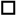 We hereby acknowledge and confirm that we have read, accept and agree to be bound by the Terms and Conditions of Bank Services. Руководитель / CEO    _____________________ /____________________________/                                                                                                  (подпись / signature)            (И.О. Фамилия / initials and last name)  Stamp Here ______________________ 20_______________________________________________________________________________________________________1 -  A trading bank account may not be registered as an account for transactions.		CASH TRANSFER ORDER No. ____Dated / от _____________                (date)OFFICIAL SIGNATURES* In a Foreign Exchange Transfer Instruction, in which the amount to be transferred or the account to be debited is in Russian rubles, in the 'Additional Details' field, it is required to specify the Client's bank account with NSD to which the amount resulting from the conversion has to be credited.To NSD   Foreign Exchange Instruction№ __ от «___» ____________20 __г.Please execute this Foreign Exchange Instruction at NSD's exchange rate:*   It is not allowed to complete columns 2 and 4 at the same time.We hereby authorize NSD to debit our account No. _____________________________________ held with NSD with the following amount: ________________________________________________________________.                                                                                                        amount in figures and words)Please credit the amount purchased to the account held with NSD № ________________________________  .Please transfer the amount purchased to the account   № _______________________________________ в ______________________________________,         BIC/SWIFT _____________________, correspondent account No. _________________________________.Client's authorized representatives:______________________                                   ________________                 ______________________________        (job title)		 	                 (signature)          		(initials and last name)______________________                                   ________________                 ______________________________       (job title)				(signature)           	  	 (initials and last name)Stamp Here  	Below fields are to be completed by NSD:Clients Relations Department's authorized officer ________________	________________					                 (signature)		      (full name)Cash Settlement Department's authorized officer ________________ _______________                                                           	                      (/ signature)	        (full name)		Date: ___________ 20__, No. ______                                                                                                         				(to be completed by NSD)Application  for the Issuance of Statements of Bank Services1. Applicant's full and/or short name (в соответствии с Уставом/ as per the Applicant's Articles of Association) ___________________________ _____________________________________________________________________________________________________________________Taxpayer Identification Number (INN) / Foreign Company Code (KIO): ________________________ Tel.: ________________________________ We hereby request that statements of bank services be issued to us in accordance with the following terms and conditions : Issue separate statements of bank services for each of the trust accountsCharge the fee payable for bank services  (tick the required option(s)):Separately for each trust account   	For all trust accounts, from account No.: For other bank accounts, from account No:CEO    _____________________ /___________________________/                                                                          (signature)       		           (initials and last name)     StampDated: ______________________ 20__Date: __ __________ 20__, No. ______                                                                                                            			(to be completed by NSD)Notice of Revocation of a Recurring Cash Transfer InstructionClient's full or short name (as per the Client's Articles of Association): _________________________________________________________________________________________________________________Taxpayer Identification Number: _____________________We hereby revoke Recurring Cash Transfer Instruction No. ___ dated __ _________ 20__ applicable to Account No. _________________________  with effect from __ ___________ 20__.                                                                             ___________________ /____________________________/                                                                                      			   (signature)                                (initials and last name)                                                                           __________________ /_____________________________/ 1		 	                                                	     (signature)                                (initials and last name)     Stamp here		                                                                                 ___ _______20____________________________________ The signatures of the Client's Authorized Representatives (as applicable) and the seal, as shown in the signature and seal card accepted by NSD.Account Closing ApplicationApplicant's full and/or short name (as per the Applicant's Articles of Association) __________________________________________________________________________________________________________________________________________________________________________________________________________With effect from _________ 20__, we terminate Bank Account Agreement No. _____ dated ________ 20__.1            Please close the following account(s) held with NSD:: Instructions with respect to the account balances:Please remit the balance (less the applicable fee in accordance with NSD's Fee Schedule) to the following account:In Russian rubles:Beneficiary: __________________________________________________________________Beneficiary's Taxpayer Identification Number (INN): __________________________________________Beneficiary's Account Number: ________________________________________________________Beneficiary's Bank: _______________________________________________________Beneficiary's Bank's BIC: ___________________________________________________________Beneficiary's Bank's Correspondent Account: ______________________________________In a foreign currency:Beneficiary's name in the foreign language or SWIFT BIC (if available): _____________________________________________________________ ____________________________________________________________________________________________________Beneficiary's Taxpayer Identification Number (INN)/Foreign Company Code (KIO): ______________Beneficiary's Account Number: ___________________________________________________Beneficiary's Bank's SWIFT BIC or (if SWIFT BIC is unavailable) name:  ____________________________________________________________________If necessary:Correspondent Bank's SWIFT BIC: __________________________________________Beneficiary's Bank's Correspondent Account with the Correspondent Bank:  Cheque book:                                    		We did not receive a cheque book.             We are surrendering the cheque book with unused cheques numbered ____________ to ____________.Please send notification of account(s) closing as follows 2:via the SWIFT system 3		in hard copy   Contact person: Full name: ______________________________Tel.:________________________________CEO (Client's authorized representative):______________________           ________________     _________________________________ 	 (Job title)		                    	  (signature)                 		     (initials and last name)Stamp Here«___»_________________20___г.POWER OF ATTORNEY No.  The City of _____________, ________________________________________                                                         (specify the date in words)    __________________________________________________________________________________________________ (organization's full name as per the organization's Articles of Association)represented by ___________________________________________________________________________________________,(job title and full name)acting under the Articles of Association/power of attorney, hereby authorizes _________________________________________  (full name)_______________________________________________________________________________________________________ (type and details of the ID document (name, series, number, and date and place of issue))to submit and receive any documents in connection with the opening, maintaining, and closing a bank account(s) with NSD, and to sign in acknowledgment of the receipt of any such documents.I hereby certify the following signature of ______________________________________________________________________					           (attorney's last name and initials)   		          (attorney's signature)удостоверяю.This Power of Attorney is valid until ____________.CEO  _____________________________( initials and last name)                                                                          	  (подпись/signature)Stamp Here_____________________________________________________________________________The power of attorney is to be issued using the organization's letterhead. The power of attorney is to be replaced immediately upon replacement of the attorney.It is recommended that an updated power of attorney be submitted to NSD at least 10 days before the expiry of the initial power of attorney.[to be completed using the organization's letterhead]Account Balance Confirmationas of 1 January 20__Having verified the account statements provided by you against our records, we hereby confirm that the account statements are accurate, and that the account balances specified therein match the balances of our accounts with NSD as per our records: Seal*  Specify the bank accounts in RUB and foreign currencies, as held with NSD, including accounts with zero balances.«____»________________20___, №________                                                                                      	 (to be completed by NSD)Notificationof an Electronic Payment and/or Attempted Electronic Payment Made without the Client's Consent_______________________________________________________________________________________________________________________________	Client's full and/or short name (as per the Client's Articles of Association)Taxpayer Identification Number (INN) / Foreign Company Code (KIO)______________________ Tel.: ____________________________________________________		(contact telephone number) We hereby notify you that the fact of electronic payment made without our consent has been identified, and instruct you to suspend execution of the following Instructions:  In view of the above, we hereby request:      to suspend our use of the Bank-Client Systems      not to suspend our use of the Bank-Client SystemsCEO    _____________________ /_________________________/                                                                        ( signature)                  		(initials and last name)Seal «___»_________________20___«____»________________20___ №_____ (to be completed by NSD)Application for Account Registration in the Faster Payments System (SBP)Client's full and/or short name (as per the Client's Articles of Association):____________________________________________________________________________________________________________________________________________________________________________________________________Merchant's name for registration in the Faster Payments System (max. 35 characters): Taxpayer Identification Number (INN) / Foreign Organization Code (KIO):  _________________ Please register the following bank accounts in Russian rubles held with NSD as accounts intended for making transactions via the Faster Payments System: Please send an account registration confirmation, as well as information regarding the identifiers assigned to the Client and Merchant, by e-mail to the following e-mail address: _____________________ Contact persons:Full name: __________________________________________________  Tel.: _____________________е-mail ________________________ We hereby acknowledge and confirm that we have read, accept and agree to be bound by the Terms and Conditions of Bank Services.CEO   _____________________ /______________________/                                                                                      (signature)  ( initials and last name)     Seal «___»_________________20___«____»________________20___ №_____                                                                                                             			      (to be completed by NSD)Applicationfor Bank Account Deregistration in the Faster Payments System (SBP)1. Applicant's full and/or short name (as per the Applicant's Articles of Association): _________________ _____________________________________________________________________________________________________________Taxpayer Identification Number (INN) / Foreign Organization Code (KIO):_________________ Please deregister the following bank accounts in the Faster Payments System:all bank accounts held with NSD and registered for the purposes of making transactions via the Faster Payments System   the following bank accounts held with NSD: 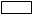 Please send an account deregistration confirmation by e-mail to the following e-mail address:______________________ CEO   _____________________ /______________________/                                                                    (signature)                             (initials and last name)Seal «___»_________________20___      There have been no changes in the details previously provided to NSD.       Details previously provided to NSD have been changed. New Details Form AA001 and supporting documents are submitted.Purpose of the AccountQuantity of the Accounts Applied forQuantity of the Accounts Applied forQuantity of the Accounts Applied forQuantity of the Accounts Applied forQuantity of the Accounts Applied forRUBUSDEuroRMBGBPAn account intended for the purpose of settling and/or securing liabilities eligible for clearing (this account type may be opened for Russian residents only)An account intended for the purpose of settling and/or securing liabilities eligible for clearing - Special Brokerage Account (this account type may be opened for Russian resident non-credit institutions only)An account intended for the purpose of settling and/or securing liabilities eligible for clearing - Clearing Participant’s Special Trading Account (this account type may be opened for Russian resident credit institutions only)An account intended for the purpose of settling and/or securing liabilities eligible for clearing - Trust Account (this account type may be opened for Russian residents only)____________________________________________________________________                             trust assets (to be completed if trust asset(s) need(s) to be specified as part of the account name)Purpose of the AccountQuantity of the Accounts Applied forQuantity of the Accounts Applied forQuantity of the Accounts Applied forQuantity of the Accounts Applied forQuantity of the Accounts Applied forQuantity of the Accounts Applied forQuantity of the Accounts Applied forRUBUSDEuroRMBGBPCHFHong Kong DollarAn account intended for the purpose of settling liabilities eligible for clearing An account intended for the purpose of settling liabilities eligible for clearing - Special Brokerage Account (this account type may be opened for Russian resident non-credit institutions only)An account intended for the purpose of settling liabilities eligible for clearing - Clearing Participant’s Special Trading Account (this account type may be opened for Russian resident credit institutions only)An account intended for the purpose of settling liabilities eligible for clearing - Trust Account (this account type may be opened for Russian residents only)_____________________________________________________________             (to be completed if trust asset(s) need(s) to be specified as part of the account name)Purpose of the AccountQuantity of the Accounts Applied for in Russian rublesAn account intended for the purpose of settling and/or securing liabilities eligible for clearing             There have been no changes in the details previously provided to NSD.             Details previously provided to NSD have been changed. New Details Form AA001 and supporting documents are submitted.Purpose of the AccountQuantity of the Accounts Applied forQuantity of the Accounts Applied forQuantity of the Accounts Applied forQuantity of the Accounts Applied forQuantity of the Accounts Applied forQuantity of the Accounts Applied forQuantity of the Accounts Applied forQuantity of the Accounts Applied forQuantity of the Accounts Applied forQuantity of the Accounts Applied forPurpose of the Account RUBForeign CurrenciesForeign CurrenciesForeign CurrenciesForeign CurrenciesForeign CurrenciesForeign CurrenciesForeign CurrenciesForeign CurrenciesForeign Currencies RUBUSDEuroCHFGBP RMBHong Kong DollarKZTBYNCADSettlement account (this account type may be opened for non-credit institutions only)Settlement account (special depository account) / this account type may be opened for Russian resident non-credit institutions only)Correspondent account (this account type may be opened for credit institutions only)Special brokerage account(this account type may be opened for Russian resident non-credit institutions only)Trust account (this account type may be opened for Russian residents only)____________________________________________________         trust asset(s)(to be completed if trust asset(s) need(s) to be specified as part of the account name)Bondholders’ agent’s designated account(this account type may be opened for Russian residents only who are on the list of persons acting as agents of bondholders )Nominee account(this account type may be opened for non-credit institutions only)_______________________________________________         the name of the account’s beneficiary should be specified       There have been no changes in the details previously provided to NSD.        Details previously provided to NSD have been changed. New Details Form AA001 and supporting documents are submitted.Purpose of the AccountQuantity of the Accounts Applied forQuantity of the Accounts Applied forQuantity of the Accounts Applied forQuantity of the Accounts Applied forQuantity of the Accounts Applied forQuantity of the Accounts Applied forQuantity of the Accounts Applied forForeign CurrenciesForeign CurrenciesForeign CurrenciesForeign CurrenciesForeign CurrenciesForeign CurrenciesForeign CurrenciesUSDEuroCHFCHFRMBHong Kong DollarCADSettlement account (this account type may be opened for non-credit institutions only)Special depository account (this account type may be opened for Russian resident non-credit institutions only)Correspondent account (this account type may be opened for credit institutions only)Special brokerage account(this account type may be opened for Russian resident non-credit institutions only)Trust account (this account type may be opened for Russian residents only)_______________________________________________________         объект доверительного управления / trust asset(s)(to be completed if trust asset(s) need(s) to be specified as part of the account name)Receiver: Receiver: NSD         Sender:Sender:Number of the account to be debited:Number of the account to be debited:Sender's responsible officer's full name and telephone number:Sender's responsible officer's full name and telephone number:20TRANSACTION REFERENCE NUMBER, DATE (to be completed by NSD)32AVALUE DATECURRENCY CODEAMOUNT AND CURRENCY50ORDERING CUSTOMER52ORDERING INSTITUTION56INTERMEDIARY57ACCOUNT WITH  INSTITUTION59TO BENEFICIARY`S  ACCOUNTBENEFICIARY CUSTOMER70DETAILS OF PAYMENT71ADETAILS OF CHARGES72SENDER TO RECEIVER INFORMATIONAdditional details for NSD *  Client's name:  INN (Taxpayer Identification Number)Telephone:Fax:Buy CurrencyBuy Currency amount (both in figures and words)*Sell CurrencySell Currency amount (both in figures and words)*12341.Date when the Instruction is received:2.Transaction date:Transaction number:3Settlement date:4.Exchange rate:5.Amount debited from the Client's account:Currency:6.Amount credited to the client's account:Currency:(Client's full name as per the Articles of Association/Charter)#Account number*Amount (in figures)Amount (in words)123…CEO(Signature)(Full name)Chief Accountant    (Signature)(Full name)#DatePayment amountPayment currencyPayer's account numberBIC code of payee's bankPayee's account number№№№№№№